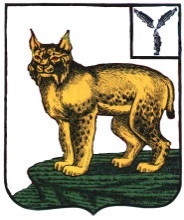 ВЕСТНИКТурковского муниципального района№ 261                                         			 от 18 ноября  2022 года     Учредитель: Собрание депутатов Турковского муниципального района СОДЕРЖАНИЕПостановление администрации муниципального района от 17 ноября 2022 года № 744 «Об утверждении Порядка назначения и организации выплаты материальной помощи членам семей лиц, призванных на военную службу по мобилизации, либо заключивших контракт о добровольном содействии в выполнении задач, возложенных на Вооруженные Силы Российской Федерации, на территории Турковского муниципального образования Турковского муниципального района»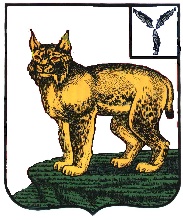 АДМИНИСТРАЦИЯТУРКОВСКОГО МУНИЦИПАЛЬНОГО РАЙОНАСАРАТОВСКОЙ ОБЛАСТИПОСТАНОВЛЕНИЕОт 17.11.2022 г.	  № 744Об утверждении Порядка назначения и организации выплаты материальной помощи членам семей лиц, призванных на военную службу по мобилизации, либо заключивших контракт о добровольном содействии в выполнении задач, возложенных на Вооруженные Силы Российской Федерации, на территорииТурковского муниципального образования Турковского муниципального районаВ соответствии с Уставом Турковского муниципального района администрация Турковского муниципального района ПОСТАНОВЛЯЕТ: 1. Утвердить Порядок назначения и организации выплаты материальной помощи членам семей лиц, призванных на военную службу по мобилизации, либо заключивших контракт о добровольном содействии в выполнении задач, возложенных на Вооруженные Силы Российской Федерации, на территории Турковского муниципального образования Турковского муниципального района, согласно приложению № 1.2. Создать комиссию по рассмотрению вопросов об оказании материальной помощи членам семей лиц, призванных на военную службу по мобилизации, либо заключивших контракт о добровольном содействии в выполнении задач, возложенных на Вооруженные Силы Российской Федерации, на территории Турковского муниципального образования Турковского муниципального района, согласно приложению № 2.3. Утвердить положение о комиссии по рассмотрению вопросов об оказании материальной помощи членам семей лиц, призванных на военную службу по мобилизации, либо заключивших контракт о добровольном содействии в выполнении задач, возложенных на Вооруженные Силы Российской Федерации, на территории Турковского муниципального образования Турковского муниципального района, согласно приложению № 3.4. Опубликовать настоящее постановление в официальном информационном бюллетене «Вестник Турковского муниципального района» и разместить на официальном сайте администрации Турковского муниципального района в информационно-телекоммуникационной сети «Интернет».5. Настоящее постановление вступает в силу со дня его официального опубликования.Глава Турковского муниципального района 						       А.В. НикитинПриложение к постановлению администрации муниципального района от 17.11.2022 г. № 744Порядок назначения и организации выплаты материальной помощи членам семей лиц, призванных на военную службу по мобилизации, либо заключивших контракт о добровольном содействии в выполнении задач, возложенных на Вооруженные Силы Российской Федерации, на территории Турковского муниципального образования Турковского муниципального района1. Настоящий Порядок регулирует процедуру назначения и организации выплаты материальной помощи членам семей лиц, призванных на военную службу по мобилизации, либо заключивших контракт о добровольном содействии в выполнении задач, возложенных на Вооруженные Силы Российской Федерации, на территории Турковского муниципального образования Турковского муниципального района.2. Материальная помощь оказывается членам семей лиц, призванных на военную службу по мобилизации, либо заключивших контракт о добровольном содействии в выполнении задач, возложенных на Вооруженные Силы Российской Федерации.3. К членам семьи военнослужащих относятся совместно проживающие с ним:супруга (супруг), состоящая (ий) в зарегистрированном браке с военнослужащим;дети, в том числе достигшие совершеннолетнего возраста; родители военнослужащего;полнородные и неполнородные сестры и братья военнослужащего при отсутствии супруга (супруги), детей и родителей.4. Материальная помощь оказывается не ранее чем через один год со дня предыдущего оказания материальной помощи, в пределах бюджетных ассигнований, предусмотренных в бюджете Турковского муниципального образования Турковского муниципального района на текущий финансовый год, на оказание материальной помощи членам семей лиц, призванных на военную службу по мобилизации, либо заключивших контракт о добровольном содействии в выполнении задач, возложенных на Вооруженные Силы Российской Федерации, на территории Турковского муниципального образования Турковского муниципального района.5. Материальная помощь оказывается путем зачисления денежных средств на банковский счет гражданина либо путем выплаты (доставки) средств через организации связи Российской Федерации в течение 10 календарных дней со дня издания постановления администрации Турковского муниципального района об оказании материальной помощи.Материальная помощь может быть оказана в натуральной форме путем оплаты товаров, работ, услуг в течение 20 календарных дней со дня издания постановления администрации Турковского муниципального района об оказании материальной помощи.6. Размер материальной помощи устанавливается отдельно в каждом конкретном случае, но не может превышать 20000 рублей на семью.7. Для рассмотрения вопросов об оказании материальной помощи создается комиссия по организации оказания помощи семьям мобилизованных граждан и граждан, добровольно оказывающих содействие Вооруженным Силам Российской Федерации (далее - комиссия).8. В целях оказания материальной помощи заявитель предоставляет в администрацию Турковского муниципального района заявление об оказании материальной помощи по форме согласно приложению к настоящему Положению (далее – заявление), а также следующие документы:1) документ, удостоверяющий личность заявителя;2) документ, подтверждающий родство (свидетельство о заключении брака, свидетельство о рождении);3) документ с указанием банковских реквизитов счета заявителя;4) документ, подтверждающий призыв на военную службу по мобилизации или о заключении контракта о добровольном содействии в выполнении задач, возложенных на Вооруженные Силы Российской Федерации.9. Документы не должны содержать исправлений, серьезных повреждений, не позволяющих однозначно истолковать их содержание, подчисток или приписок.10. Документы представляются в подлинниках и копиях. В случае непредставления копий указанных документов заявителем специалист администрации Турковского муниципального района самостоятельно изготавливает копии. Оригиналы документов возвращаются заявителю.11. Заявитель несет ответственность за достоверность и полноту представленных сведений.13. Комиссией может быть принято решение об отказе в оказании материальной помощи в случае, если:1) заявитель, не соответствует требованиям пункта 2 настоящего Положения.2) заявителем не представлены документы, предусмотренные пунктом 8 настоящего Положения, и (или) предоставлены недостоверные сведения;3) обращение за материальной помощью поступило ранее 1 года со дня последнего обращения за материальной помощью;14. В случае отказа в предоставлении материальной помощи заявители письменно извещаются об этом в течение 5 рабочих дней со дня принятия решения с указанием причины отказа.Приложение № 2 к постановлению администрации муниципального района от 17.11.2022 г. № 744Состав комиссиипо рассмотрению вопросов об оказании материальной помощичленам семей лиц, призванных на военную службу по мобилизации, либо заключивших контракт о добровольном содействии в выполнении задач, возложенных на Вооруженные Силы Российской Федерации, на территории Турковского муниципального образования Турковского муниципального районаПриложение № 3 к постановлению администрации муниципального района от 17.11.2022 г. № 744Положение о комиссии по рассмотрению вопросов об оказании материальной помощи членам семей лиц, призванных на военную службу по мобилизации, либо заключивших контракт о добровольном содействии в выполнении задач, возложенных на Вооруженные Силы Российской Федерации, на территории Турковского муниципального образования Турковского муниципального района1. Общие положения1.1. Комиссия по рассмотрению вопросов об оказании материальной помощи членам семей лиц, призванных на военную службу по мобилизации, либо заключивших контракт о добровольном содействии в выполнении задач, возложенных на Вооруженные Силы Российской Федерации, (далее - комиссия) создается для рассмотрения заявлений граждан об оказании материальной помощи.1.2. Комиссия рассматривает заявления граждан Российской Федерации, постоянно проживающих и зарегистрированных на территории Турковского муниципального образования Турковского муниципального района.1.3. В своей деятельности комиссия руководствуется Конституцией Российской Федерации, федеральными законами, указами Президента Российской Федерации, постановлениями и распоряжениями Правительства РФ, правовыми актами органов государственной власти Саратовской области, Уставом Турковского муниципального района, Уставом Турковского муниципального образования Турковского муниципального района, а также настоящим Положением.2. Полномочия комиссии2.1. Основной задачей комиссии является рассмотрение документов и подготовка решения об оказании материальной помощи членам семей лиц, призванных на военную службу по мобилизации, либо заключивших контракт о добровольном содействии в выполнении задач, возложенных на Вооруженные Силы Российской Федерации, на территории Турковского муниципального образования Турковского муниципального района, или подготовка мотивированного отказа в предоставлении материальной помощи.2.2. В компетенцию комиссии входит: 1) ведение учета заявлений об оказании материальной помощи;2) рассмотрение заявления гражданина об оказании материальной помощи;3) оценка представленных заявителем сведений;4) принятие решения, установление суммы материальной помощи, учитывая конкретные обстоятельства об оказании материальной помощи, ее размере, о необходимости проведения дополнительной проверки представленных заявителем сведений, об отказе в оказании материальной помощи;5) запрос и получение в установленном порядке от органов государственной власти и органов местного самоуправления информации по вопросам, относящимся к компетенции комиссии.6) осуществление контроля за оказанием материальной помощи;7) рассмотрение предложений, ходатайств предприятий, учреждений, организаций, органов государственной власти, органов местного самоуправления по вопросам, входящим в компетенцию комиссии.3. Организация работы комиссии3.1. Состав комиссии утверждается постановлением администрации Турковского муниципального района.Возглавляет комиссию заместитель главы администрации муниципального района - начальник управления образования администрации муниципального района.3.2. Председатель комиссии руководит работой комиссии, ведет ее заседания.3.3. Секретарь комиссии обеспечивает подготовку материалов к заседанию комиссии и доведение сведений, изложенных в них, до сведения членов комиссии, оформляет решения комиссии и ведет протоколы заседаний комиссии.3.4. Заседания комиссии проводятся по мере необходимости. Заседание комиссии ведет председатель, а в его отсутствие – секретарь. В заседаниях комиссии, кроме ее членов, могут участвовать представители органов местного самоуправления, общественных организаций, а также лица, приглашаемые для рассмотрения отдельных вопросов повестки дня. Повестка дня формируется из вопросов, которые отражены в заявлениях, поданных в комиссию. 3.5. Комиссия правомочна принимать решения, если на ее заседании присутствуют не менее половины от общего членов комиссии.3.6. Решения комиссии принимаются открытым голосованием простым большинством голосов членов комиссии, присутствующих на заседании. Каждый член комиссии имеет один голос. При равенстве голосов членов комиссии голос председательствующего является решающим.При несогласии члена комиссии с вынесенным решением его мнение отражается в решении комиссии.3.7. Решения, принятые комиссией, оформляются протоколом.Протокол, включающий все рассмотренные на комиссии заявления подписывается секретарем и председателем комиссии и передается в администрацию Турковского муниципального района не позднее двух рабочих дней после проведения заседания комиссии.412070, Саратовская область,          	Главный редактор	Бесплатно  р. п. Турки, ул. Советская, дом 39	С.В. Ярославцев      	100   экземпляров	 Исайкин Сергей Петрович- заместитель главы администрации муниципального района – начальник управления образования администрации муниципального района, председатель комиссии;Локтева Ирина Владимировна – консультант по общественным отношениям администрации Турковского муниципального района, секретарь комиссииЧлены комиссии:Тарасов Андрей Викторович- начальник управления строительства и жилищно-коммунального хозяйства администрации Турковского муниципального района;Атапин Михаил Юрьевич- глава Турковского муниципального образования Турковского муниципального района (по согласованию);Шаболдина Надежда Николаевна- директор муниципального учреждения «Централизованная бухгалтерия органов местного самоуправления Турковского муниципального района» (по согласованию)